Notifikasyon pou Aplike pou SUN BucksChè [Parent or Guardian Name]: Si revni total kò kay w pi piti pase 185% nivo Federal la, timoun lakay w ki nan laj pou yo ale lekòl kapab elijib pou yon nouvo pwogram ki rele SUN Bucks. Kò kay yo ki te notifye sou elijibilite pa Sètifikasyon Dirèk yo pa oblije aplike. Fanmi k ap patisipe yo pral resevwa $120 pou chak timoun ki elijib sou yon kay ou kapab itilize pou achte manje pandan ete a nan makèt, mache, ak lòt magazen ki otorize. Si w panse pitit ou yo elijib, ou kapab jwenn SUN Bucks depi w ranpli yon aplikasyon senp. Pou aplike pou SUN Bucks, aplike atravè lekòl pitit ou anvan Mèkredi 1e Me oubyen si se apre Mèkredi 1e Me ale sou https://indianasunbucks.com. Nou pral resevwa aplikasyon yo jiskaske Vandredi ki 16 Out 2024 pou jwenn benefis pou ete sa a. Si w bezwen asistans pou ranpli yon aplikasyon, oubyen si w gen kesyon, depose yon tikè sou fòmilè èd anliy lan: https://idoe.atlassian.net/servicedesk/customer/portal/11.Ou pral oblije bay non pitit ou, lekòl li, dat nesans li, ansanm ak non lòt moun ki abite lakay w, revni total tout moun lakay w, ak adrès kote w ta renmen nou voye kat benefis la. Ou p ap oblije founi okèn dokimantasyon pou w aplike. Resevwa SUN Bucks p ap afekte estati imigrasyon timoun yo ni fanmi yo.An plis de SUN Bucks timoun yo ki pi piti pase laj 18 lane nan kò kay w kapab resevwa repa gratis pandan ete a nan yon sit repa estival. Ou kapab rele 1-866-3-HUNGRY oubyen 1-877-8-HAMBRE (oubyen voye yon tèks nan 914-342-7744 avèk mo kle a ki se “summer meals”) pou jwenn lokal ki pi pre w la.Si w gen kesyon, ou kapab kontakte [insert contact information].Sensèman,[Name][Title]Si w apwouve epi w resevwa plis pase $120 pou chak timoun ki elijib nan kò kay w, pa sèvi ak benefis yo, epi depoze yon tikè sou fòmilè èd anliy lan https://idoe.atlassian.net/servicedesk/customer/portal/11 pi vit ki posib pou konfime oubyen korije erè a.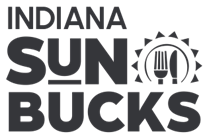 Deklarasyon Non-Diskriminasyon: Sila a eksplike sa pou w fè si w kwè yo pa trete w jis.
 An konfòmite avèk lalwa federal sou dwa sivil ak regilasyon ak politik Ministè Agrikilti Ameriken (USDA) sou dwa sivil, enstitisyon sa a entèdi diskrimine sou baz ras, koulè, orijin nasyonal, sèks (sa a genyen idantite sèks ak oryantasyon sèksyèl ladan li), andikap, laj, oubyen reprezay oswa vanjans pou aktivite dwa sivil anvan.
 Enfòmasyon sou pwogram lan kapab fèt disponib nan lòt lang apa Anglè. Moun ki genyen andikap yo ki bezwen mwayen kominikasyon altènatif pou jwenn enfòmasyon sou pwogram lan (e.g., Bray, gwo tèks, kasèt odyo, Lang Siy Ameriken), dwe kontakte ajans onivo eta oswa lokal la ki administre pwogram lan oubyen Sant TARGET USDA a nan (202) 720-2600 (vokal ak TTY) oubyen kontakte USDA atravè Sèvis Relè Federal la nan (800) 877-8339.
 Pou depoze yon plent diskriminasyon kont pwogram lan, yon Plenyan dwe ranpli fòmilè AD-3027, Fòmilè Plent Diskriminasyon Pwogram USDA ou kapab jwenn anliy sou: https://www.usda.gov/sites/default/files/documents/ad-3027.pdf, nan tout biwo USDA, si w rele (866) 632-9992, oubyen si w ekri yon lèt bay USDA. Lèt la dwe genyen non, adrès, nimewo telefòn plenyan an avèk yon deskripsyon aksyon diskriminasyon prezime a alekri nan ase detay pou enfòme Asistan Sekretè pou Dwa Sivil la (ASCR) sou nati ak dat yon prezime vyolasyon dwa sivil. Fòk ou depoze fòmilè AD-3027 ki ranpli a oubyen lèt la bay USDA konsa:m lapòs ail: U.S. Department of Agriculture, Office of the Assistant Secretary for Civil Rights, 1400 Independence Avenue, SW, Washington, D.C.20250-9410;oubyen faks: (833) 256-1665 oubyen (202) 690-7442; oubyen imèl:program.intake@usda.govEnstitisyon sa a se yon founisè ki bay opòtinite egal.TABLO FEDERAL SOU ELIJIBILITE SELON REVNI Pou Ane Skolè 2023-24TABLO FEDERAL SOU ELIJIBILITE SELON REVNI Pou Ane Skolè 2023-24TABLO FEDERAL SOU ELIJIBILITE SELON REVNI Pou Ane Skolè 2023-24TABLO FEDERAL SOU ELIJIBILITE SELON REVNI Pou Ane Skolè 2023-24Kantite moun nan kay laChak AneChak MwaChak Semèn126,9732,248519236,4823,041702345,9913,833885455,5004,6251,068565,0095,4181,251674,5186,2101,434784,0277,0031,616893,5367,7951,799Chak moun anplis de sa:+9,509+793+183